……….000000000000…………..000000000000000000000000000000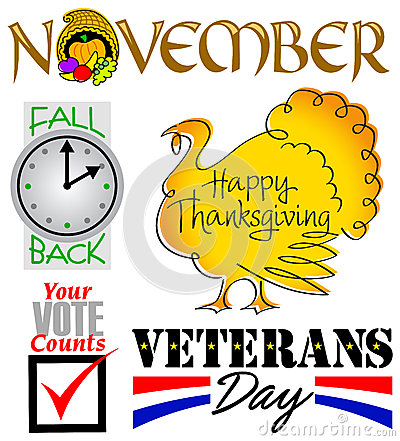     City Council Meeting     	       	        	  			                 City Hall Hours7:00 pm November 17, 2016                                             		Mon.–Thurs. 10 am–2 pm										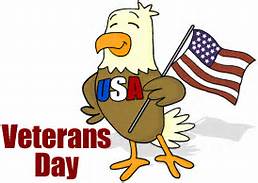 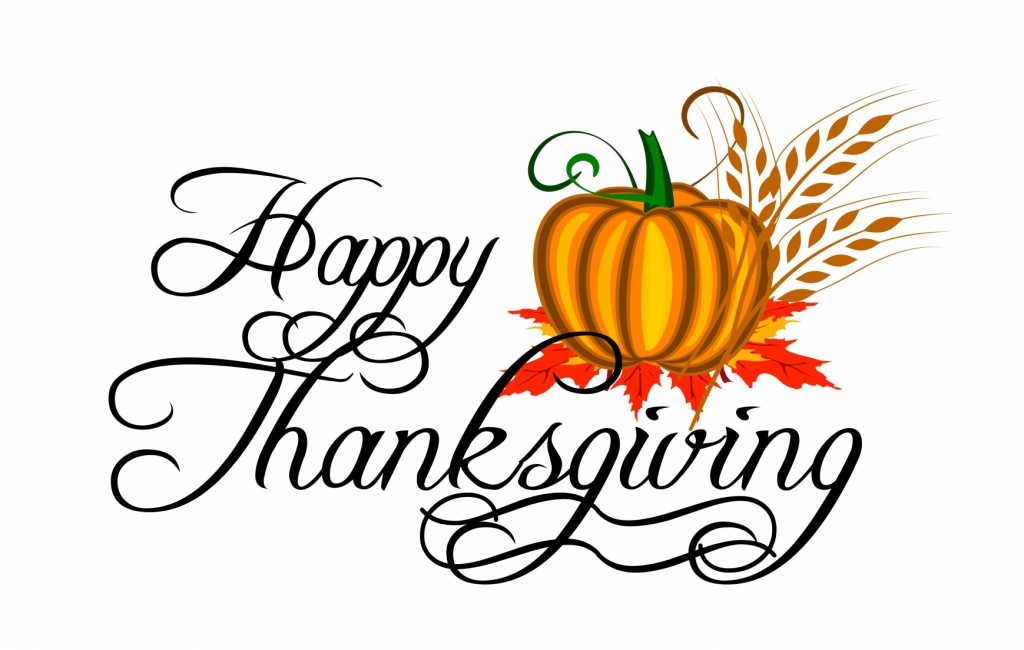 City UpdateAS OF 11/01/2016 THE WATER RESTRICTION IS NO LONGER IN EFFECT!!City Hall and the Public Works Department will be CLOSED Monday, November 14, 2016 and Thursday November 24, 2016CONGRATULATIONS MAYOR SUZIE HIBBERT AND COUNCILOR BRIAN LEWIS ON YOUR RE-ELECTION TO OFFICE!(I will be contacting citizens with Write-In votes to see if there is interest in filling the third vacant Council seat)The City is still looking for donations to help purchase the tile for the Mixed Use Sport Court. The markings will include Basketball, Volleyball and Tennis but the court can also be used for hockey or soccer if nets are brought in (or any other hard surface sport such as Pickle or Paddle ball.) The Basketball hoops with backboards, the volleyball/tennis net and fencing have been purchased but cannot be installed until the flooring is completed. All donations to the City of Sodaville are tax deductible!! With it being so close to the end of the year, if you are looking for tax deductions, contact City Hall and I will be happy to provide the paperwork with your donation. The project must be completed by March 31, 2017 (Ford Family Foundation extended the completion date for the City). The project will be a great addition for citizens to use and also a jumping off point to complete a new park.The City is currently exploring expanding the Water System. USDA has grant monies available to add another well to the system. This would decrease the chances of having to go on Water Restriction in the future. If you currently have a well and are interested in having the City test it for possible use on the City Water System (it would be purchased by the City), call City Hall. I will keep you updated on how the process is proceeding. It will be several months before the actual addition of a new well can take place.Judy Smith, City AdministratorMayor’s Message    November is the month for Giving Thanks, I know this gets said every year, but, regardless it is true.I am very thankful to the Ford Family Foundation for giving us an extension on our grant.  The hurricane Matthew actually, truly did go right through the middle of our tiles (rubber flooring) for the sport court we had ordered from Florida, we had an awesome deal and everything was set to ship. Along came Matthew...I am thankful that the rains came and are still filling our water supplies. Keeping the cities requirements for water easily filledI am thankful for neighbors who want to better our City and that they participate in our Citizen’s Committee to continue to find ways to do so.On a personal note, I am thankful for my expanding family. We have had 2 babies added to our family.  I now have 4 grandchildren: Lincoln, Grant, Flint and Rita.  I am truly Blessed.Take care and see you around!Suzie Hibbert, Mayor         mayorhibbert@gmail.com Public Works Newsletter	As of November 1st the water restriction has been lifted. Because of all the rain in October the City’s wells are beginning to recharge and the reservoir is slowly refilling. I would like to thank all the residents of Sodaville for their efforts in keeping water use to a minimum during the restriction.Just before this year’s water restriction went into effect the City of Sodaville completed rehabilitation work on all five wells in an effort to avoid another water restriction. This work was outlined in the water feasibility study done last year as a starting point for the City’s efforts to deliver water year round. The rehabilitation work was a partial success with draw down and recovery rates improving significantly. Unfortunately the City’s aquifers only hold so much water and when demand is high in the summer the aquifers dry up from over pumping.Part two of the water feasibility study calls for adding another well to the water system. The City is looking at different sites in areas recommended by the feasibility study to find more water. Most of the existing wells in Sodaville are low producers and cannot be used as a municipal well. The City has identified one well site as a potential candidate for a new municipal well and will begin testing the site in the near future. Testing involves pumping the well for several hours to see how it holds up under continuous use. If the wells “gallons per minute, draw down and recovery” is acceptable then the City will begin tests on water quality. If everything goes well the next step would be engineering for the project and finally laying pipe to the City’s reservoir.As you can see a project of this scope will not happen overnight and could take a couple of years to complete if everything goes as planned.Stan Smith, Public Works DirectorCountry Girl Quilting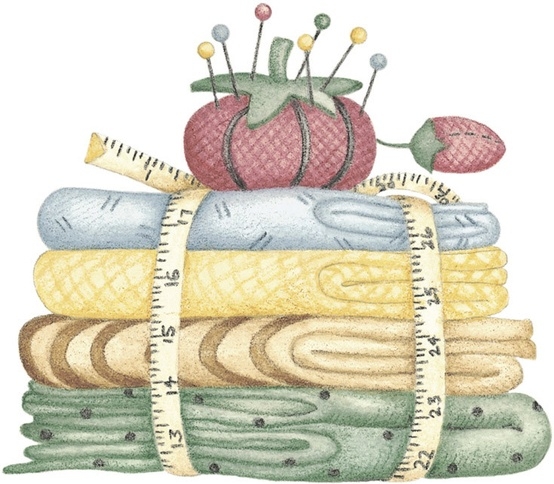 *Long-arm Machine QuiltingCall Sharon Hill and Joleana Altom at 541-401-7936Carries Country Inn Adult Foster Home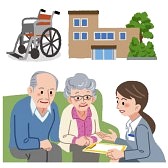 is located at 30785 Washington Street in Sodaville.“A safe, comfortable home where you can keep your dignity, respect and independence.”For information call: 541-570-1430If you have any announcements, information or ads you wish to have published in the newsletter, please call before the 6th of the month and I will be happy to insert them! “The City of Sodaville is an equal opportunity provider and employer.”